                                       RESUME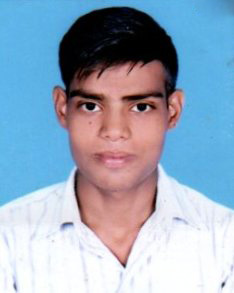 AMAN SHARMAMOH. TARO WALA BAGH NEAR MALHAR TALKIES SHAHJAHANPUR   U.P 242001MOBILE NO. 6390062957E-mail:-dp738880@gmail.comCAREER OBJECTIVE  To build career in a growing organization, where I can get the opportunities to prove my abilities by accepting challenges, fulfilling the organizational goal and climb the career ladder through continuous learning and commitment.ACADEMIC QUALIFICATION10th Passed  from U.P Board 201412th Passed  from U.P Board 2016OTHER QUALIFICATIONDIPLOMA IN MACHANICAL ENGINERING PERSONAL SKILLHonestyAccepting ChallengesPERSONAL PROFILEFather’s Name                                Late Mr.Vinod Kumar Date of Birth                                    31.05.1999Sex                                                      MaleMarital Status                                  UnmarriedLanguage Known                            Hindi & English         Nationality                                        IndianDECLARATIONI solemnly declare that all the above information is correct to the best of my knowledge and belief.Date:-Place:-                                                                                                           AMAN SHARMA                                                                                          